Lesson 6: Side-Angle-Side Triangle Congruence6.1: Information Overload?Highlight each piece of given information that is used in the proof, and each line in the proof where that piece of information is used.Given: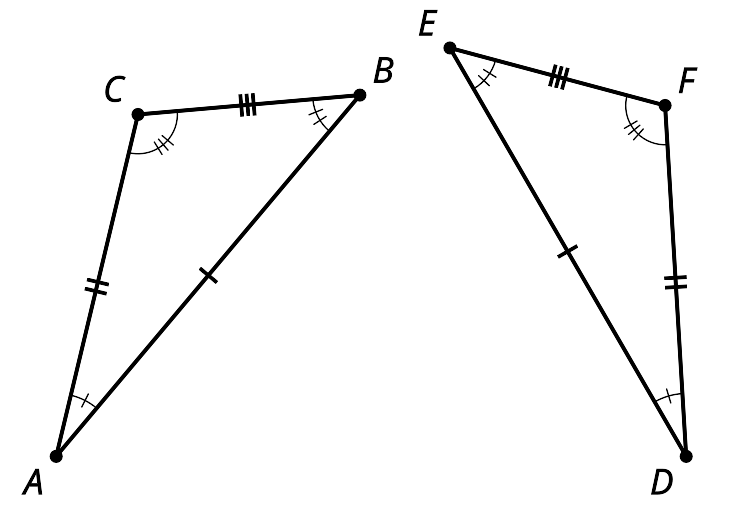 Proof:Segments  and  are the same length so they are congruent. Therefore, there is a rigid motion that takes  to .Apply that rigid motion to triangle . The image of  will coincide with , and the image of  will coincide with .We cannot be sure that the image of  coincides with  yet. If necessary, reflect the image of triangle  across  to be sure the image of , which we will call , is on the same side of  as . (This reflection does not change the image of  or .)We know the image of angle  is congruent to angle  because rigid motions don’t change the size of angles. must be on ray  since both  and  are on the same side of , and make the same angle with it at .Segment  is the image of  and rigid motions preserve distance, so they must have the same length.We also know  has the same length as . So  and  must be the same length.Since  and  are the same distance along the same ray from , they have to be in the same place.We have shown that a rigid motion takes  to ,  to , and  to ; therefore, triangle  is congruent to triangle .6.2: Proving the Side-Angle-Side Triangle Congruence TheoremTwo triangles have 2 pairs of corresponding sides congruent, and the corresponding angles between those sides are congruent. Sketch 2 triangles that fit this description and label them  and , so that:Segment  is congruent to segment Segment  is congruent to segment Angle  is congruent to angle Use a sequence of rigid motions to take  onto . For each step, explain how you know that one or more vertices will line up.Look back at the congruent triangle proofs you’ve read and written. Do you have enough information here to use a proof that is like one you saw earlier? Use one of those proofs to guide you in writing a proof for this situation.Are you ready for more?It follows from the Side-Angle-Side Triangle Congruence Theorem that if the lengths of 2 sides of a triangle are known, and the measure of the angle between those 2 sides is known, there can only be one possible length for the third side.Suppose a triangle has sides of lengths of 5 cm and 12 cm.What is the longest the third side could be? What is the shortest it could be?How long would the third side be if the angle between the two sides measured 90 degrees?6.3: What Do We Know For Sure About Isosceles Triangles?Mai and Kiran want to prove that in an isosceles triangle, the 2 base angles are congruent. Finish the proof that they started. Draw the auxiliary line and define it so that you can use the Side-Angle-Side Triangle Congruence Theorem to complete each statement in the proof.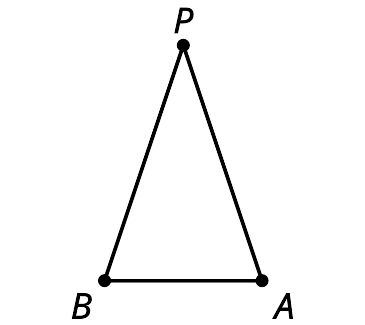 Draw .Segment  is congruent to segment  because of the definition of isosceles triangle.Angle  is congruent to angle  because .Segment  is congruent to itself.Therefore, triangle  is congruent to triangle  by the Side-Angle-Side Triangle Congruence Theorem.Therefore, .Lesson 6 SummaryIf all pairs of corresponding sides and angles in 2 triangles are congruent, then it is possible to find a rigid transformation that takes corresponding vertices onto one another. This proves that if 2 triangles have all pairs of corresponding sides and angles congruent, then the triangles must be congruent. But, justifying that the vertices must line up does not require knowing all the pairs of corresponding sides and angles are congruent. We can justify that the triangles must be congruent if all we know is that 2 pairs of corresponding sides and the pair of corresponding angles between the sides are congruent. This is called the Side-Angle-Side Triangle Congruence Theorem.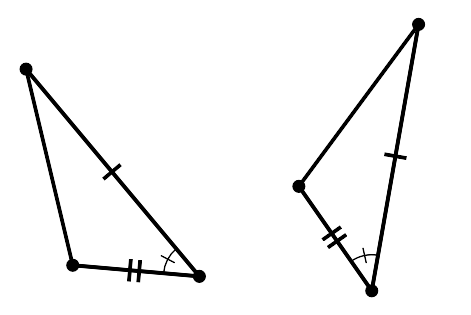 To find out if 2 triangles, or 2 parts of triangles, are congruent, see if the given information or the diagram indicates that 2 pairs of corresponding sides and the pair of corresponding angles between the sides are congruent. If that is the case, we don’t need to show and justify all the transformations that take one triangle onto the other triangle. Instead, we can explain how we know the pairs of corresponding sides and angles are congruent and say that the 2 triangles must be congruent because of the Side-Angle-Side Triangle Congruence Theorem.Sometimes, to find congruent triangles, we may need to add more lines to the diagram. We can decide what properties those lines have based on how we construct the lines (An angle bisector? A perpendicular bisector? A line connecting 2 given points?). Mathematicians call these additional lines auxiliary lines because auxiliary means “providing additional help or support.” These are lines that give us extra help in seeing hidden triangle structures.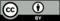 © CC BY 2019 by Illustrative Mathematics